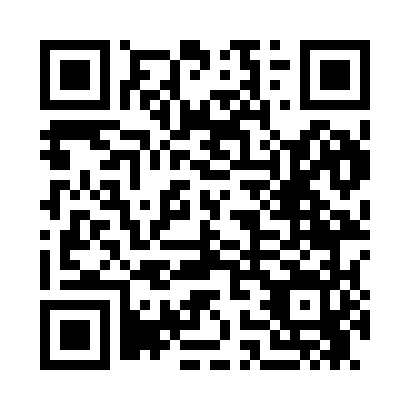 Prayer times for Wilbur, Missouri, USAMon 1 Jul 2024 - Wed 31 Jul 2024High Latitude Method: Angle Based RulePrayer Calculation Method: Islamic Society of North AmericaAsar Calculation Method: ShafiPrayer times provided by https://www.salahtimes.comDateDayFajrSunriseDhuhrAsrMaghribIsha1Mon4:185:461:034:548:219:492Tue4:185:461:044:548:219:493Wed4:195:471:044:548:219:484Thu4:205:471:044:548:209:485Fri4:205:481:044:548:209:486Sat4:215:481:044:548:209:477Sun4:225:491:044:558:209:478Mon4:225:491:054:558:199:469Tue4:235:501:054:558:199:4610Wed4:245:511:054:558:199:4511Thu4:255:511:054:558:189:4512Fri4:265:521:054:558:189:4413Sat4:275:521:054:558:189:4314Sun4:275:531:054:558:179:4315Mon4:285:541:054:558:179:4216Tue4:295:551:054:558:169:4117Wed4:305:551:064:558:169:4018Thu4:315:561:064:558:159:4019Fri4:325:571:064:558:149:3920Sat4:335:571:064:558:149:3821Sun4:345:581:064:558:139:3722Mon4:355:591:064:558:129:3623Tue4:366:001:064:558:129:3524Wed4:376:001:064:558:119:3425Thu4:386:011:064:558:109:3326Fri4:396:021:064:548:099:3227Sat4:406:031:064:548:099:3128Sun4:416:031:064:548:089:3029Mon4:426:041:064:548:079:2930Tue4:446:051:064:548:069:2731Wed4:456:061:064:548:059:26